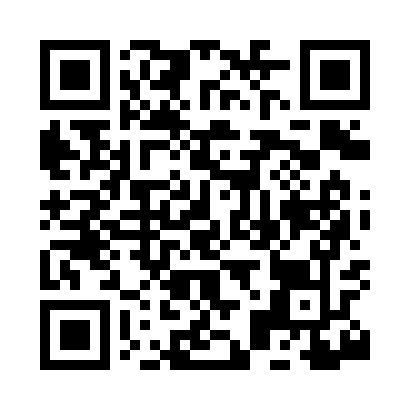 Prayer times for Behler, West Virginia, USAMon 1 Jul 2024 - Wed 31 Jul 2024High Latitude Method: Angle Based RulePrayer Calculation Method: Islamic Society of North AmericaAsar Calculation Method: ShafiPrayer times provided by https://www.salahtimes.comDateDayFajrSunriseDhuhrAsrMaghribIsha1Mon4:215:571:255:228:5210:282Tue4:225:571:255:228:5210:283Wed4:225:581:255:238:5210:274Thu4:235:591:255:238:5210:275Fri4:245:591:255:238:5110:266Sat4:256:001:255:238:5110:267Sun4:266:001:265:238:5110:258Mon4:266:011:265:238:5010:259Tue4:276:021:265:238:5010:2410Wed4:286:021:265:238:5010:2311Thu4:296:031:265:238:4910:2312Fri4:306:041:265:238:4910:2213Sat4:316:041:265:238:4810:2114Sun4:326:051:275:238:4810:2015Mon4:336:061:275:238:4710:1916Tue4:346:071:275:238:4610:1817Wed4:366:071:275:238:4610:1718Thu4:376:081:275:238:4510:1619Fri4:386:091:275:238:4410:1520Sat4:396:101:275:238:4410:1421Sun4:406:111:275:228:4310:1322Mon4:416:121:275:228:4210:1223Tue4:436:121:275:228:4110:1124Wed4:446:131:275:228:4110:1025Thu4:456:141:275:228:4010:0926Fri4:466:151:275:218:3910:0727Sat4:476:161:275:218:3810:0628Sun4:496:171:275:218:3710:0529Mon4:506:181:275:218:3610:0330Tue4:516:191:275:208:3510:0231Wed4:526:191:275:208:3410:01